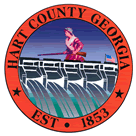 Hart  of CommissionersMarch 7, 20165:30 p.m.PLEASE NOTE:The Regularly Scheduled BOC Meeting for Tuesday March 8Is being moved to Monday March 7PRAYER  PLEDGE OF ALLEGIANCECALL TO ORDERWELCOMEAPPROVE AGENDAAPPROVE MINUTES OF PREVIOUS MEETING(S)2/23/16 Regular MeetingREMARKS BY INVITED GUESTS, COMMITTEES, AUTHORITIES REPORTS BY CONSTITUTIONAL OFFICERS & DEPARTMENT HEADS’S REPORT CHAIRMAN’S REPORTCOMMISSIONERS’ REPORTSOLD BUSINESSa)  Chairman Carter-Reward System for Cost Reduction Strategies b)  5311 Vehicle Grant Approvalc)  Discussion of Meetings for SPLOST V and Solid Waste Financials BUSINESS	5311 Drug and Alcohol Policy Updates RepairsUse of Courthouse Grounds/COCPUBLIC COMMENT EXECUTIVE SESSION – Pending/Potential Litigation MattersADJOURNMENTHart  of Commissioners March 7, 20165:30 p.m.The Hart County Board of Commissioners met March 7, 2016 at 5:30 p.m. at the . Chairman Ricky Carter presided with Commissioners R C Oglesby, Frankie Teasley and Joey Dorsey in attendance. Commissioner Carey was absent. Prayer Prayer was offered by Commissioner Oglesby. Pledge of Allegiance Everyone stood in observance of the Pledge of Allegiance. Call to Order Chairman Carter called the meeting to order. Welcome Chairman Carter welcomed those in attendance. Approve Agenda Commissioner Dorsey moved to add item 13 c) COC- Use of courthouse grounds; 15) pending & potential litigation and to approve the agenda. Commissioner Teasley provided a second to the motion. The motion carried 4-0. Approve Minutes of Previous Meeting (s)  2/23/16 Regular Meeting Commissioner Oglesby moved to amend and approve the minutes of the February 23, 2016 meeting. Commissioner Teasley provided a second to the motion. The motion carried 4-0. Remarks by Invited Guests, Committees, Authorities NoneReports by Constitutional Officers & Department Heads County Attorney Walter Gordon reported that 133 properties were posted for the recent tax sale; a majority of property owners made arrangements to pay back the taxes due; 16 out of 49 properties sold. ’s Report   Jon Caime announced open house for the District Attorney’s  office is scheduled March 25, 2016;  opens March 8; and the Whitworth Women’s Facility cleaning crew is available twice per week; the roving crew is available twice per week for grounds keeping. Commissioner Dorsey stated that the grass cutting equipment was purchased for the facility use and included the fire stations and convenience centers. Administrator Caime responded that he and staff will work with Warden Benton to schedule grass cutting for the fire stations and convenience centers. Chairman’s Report Chairman Carter reported  is one of 272 schools in the state to earn three out of six AP Awards; issues concerning the walkway pavers at the courthouse/courtroom issues; community service worker to clean/pressure wash the courthouse; and concerns with the seat belt policy. Commissioners’ Reports Commissioner Teasley reported he is getting complaints about late night visitors at  and suggested locking the gate at night. Chairman Carter talked about camp ground hosts that would be on the site year round to guard against vandalism and or intruders. Commissioner Dorsey reported Little League opening ceremonies will take place April 2, 2016; he is not running for senate seat but is seeking re-election to the BOC; responded to the letter to the editor in that he is put in trust of taxpayers’ funds and will continue to do his job as county commissioner. Old Businessa) Chairman Carter-Reward System for Cost Reduction Strategies Chairman Carter suggested developing a reward system for county employees that come up with ideas to cut costs or cost savings measures. No action was taken. 	b) 5311 Vehicle Grant Approval Commissioner Oglesby moved to approve the 5311 Capital Grant Program. Commissioner Teasley provided a second to the motion. The motion carried 4-0. 	c) Discussion of Meetings for SPLOST V and Solid Waste Financials BOC agreed to start the discussions for SPLOST V and Solid Waste financials following the April 26, 2016 meeting. New Business a) 5311 Drug and Alcohol Policy Updates Commissioner Oglesby moved to adopt the 5311 D & A Policy Updates. Commissioner Dorsey provided a second to the motion. The motion carried 4-0. 	b)  Repairs Commissioner Oglesby moved to defer the bids to County Administrator Jon Caime for review and recommendation. Commissioner Dorsey provided a second to the motion. The motion carried 4-0. 	c) COC – Use of Courthouse Grounds (Egg Hunt) Commissioner Oglesby moved to allow the Chamber the use of courthouse grounds for the annual egg hunt event. Commissioner Dorsey provided a second to the motion. The motion carried 4-0. Public Comment None Executive Session-Pending/Potential Litigation Matters Commissioner Oglesby moved to exit into Executive Session to discuss pending/potential litigation matters. Commissioner Dorsey provided a second to the motion. The motion carried 4-0. With no further action taken during Executive Session, Commissioner Oglesby moved to exit and to convene the regular meeting. Commissioner Teasley provided a second to the motion. The motion carried 4-0. Adjournment Commissioner Oglesby moved to adjourn the meeting. Commissioner Teasley provided a second to the motion. The motion carried 4-0. --------------------------------------------------------------		------------------------------------------------------------Ricky Carter, Chairman					Lawana Kahn, 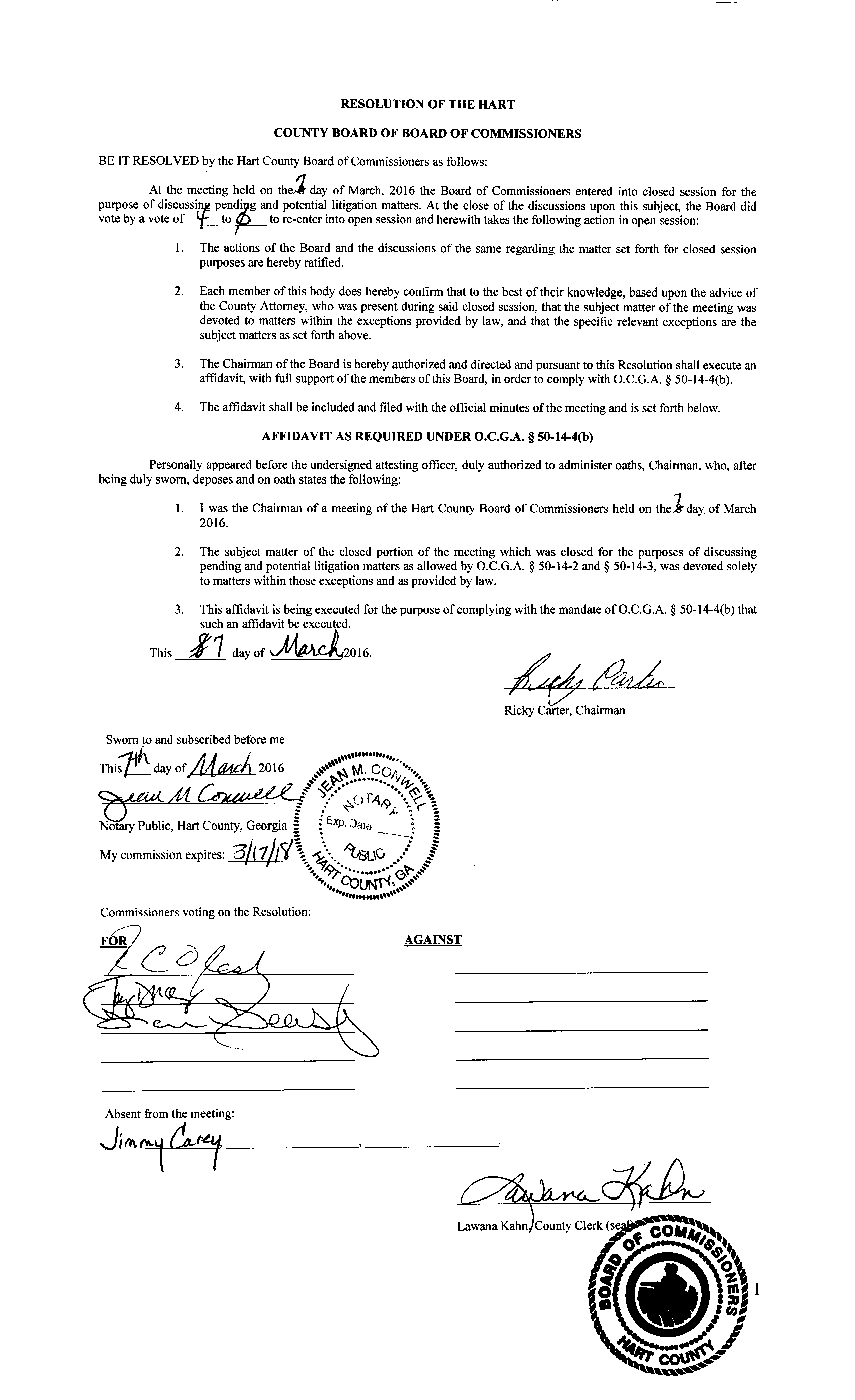 